Teaching Artist since 1997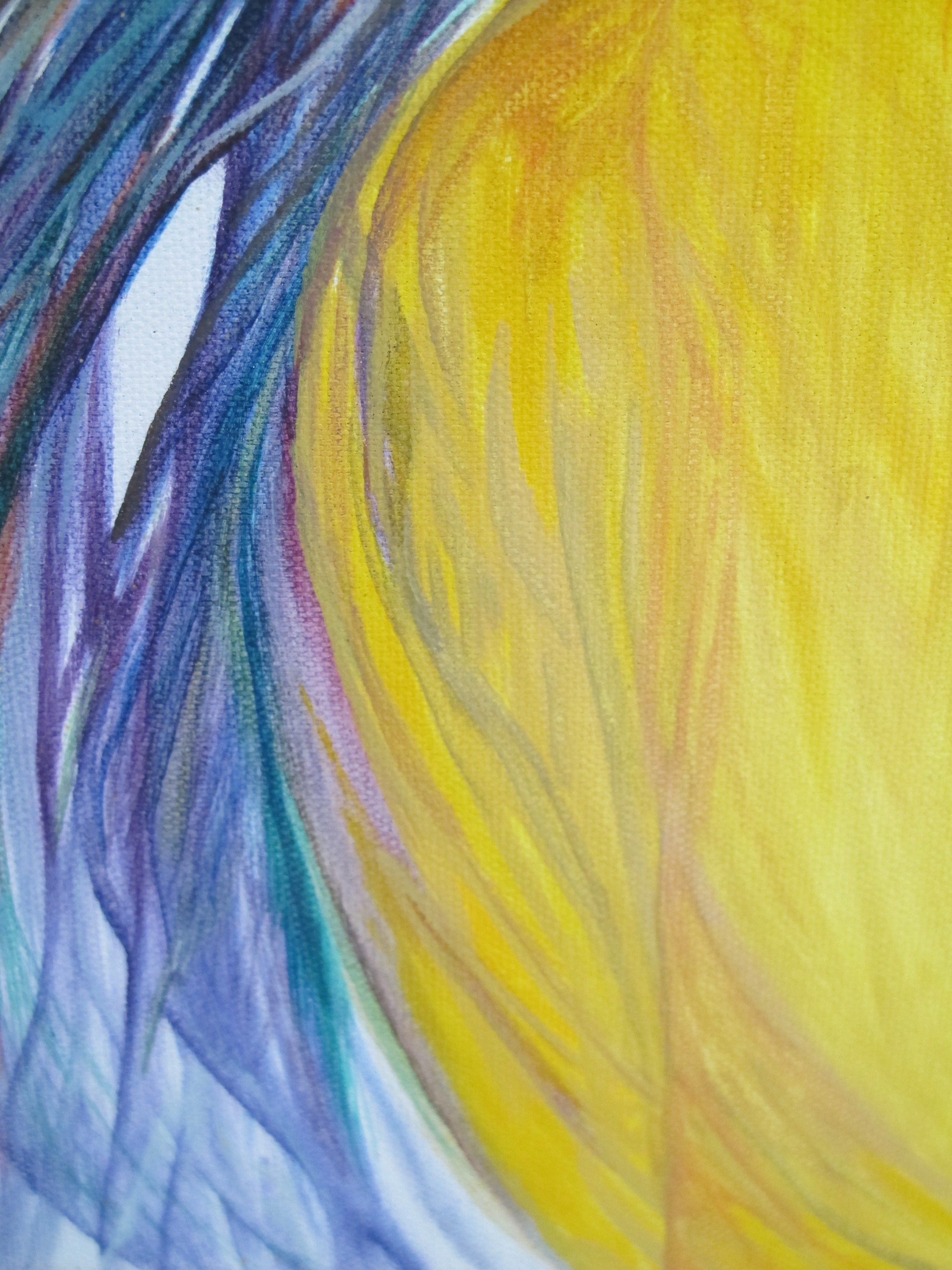 Lara Fahnlanderarteducationnation@gmail.com, larafahnlander.weebly.comEducation and Arts Training2017: Master of Arts in Art Education from University of Florida (UFL)- Gainesville   Capstone Project- Developing Creatively: Focus on Personal Practice     Committee: Dr. Jodi Kushins, and Dr. Craig Roland (G.P.A. 3.97) 2008: Alaska Pacific University- Alaska Alive, Culturally Responsive Schools (GPA 4.0)2007: Nationally Highly Qualified in Art Education- Praxis2007: Nationally Highly Qualified in Elementary Education- Praxis2004:  Bachelor of Science- University of Wisconsin-Superior (G.P.A. 3.86) 	Elementary Education (Summa Cum Laude) Minors: Art, Early Childhood2004: Student teaching in Nelson, New Zealand (Grades 4-5) Nelson Central School2003: Student teaching in Proctor, Minnesota (Grade: K) Bay View Elementary1997: Selected to attend Perpich Center for the Arts: Visual Art DepartmentMost Recent Arts Training2016: Digital Video Studio Course with J.J. Higgins, UFL2016: Monoprintmaking Studio Course with Patrick Grigsby, UFL2016: Design Thinking Studio Course with Brian Slawson, UFL2015: Notan Printmaking Studio Course with Lindsay Landers, Holualoa, Hawaii2015: Contemporary Issues in Art Education with Dr. Linda Fischer, UFL2014: Art in Alternative Settings with Dr. Jodi Kushins, UFL2014: History of Art Education with Dr. Elizabeth Delacruz, UFL2013: Digital Image Studio Course with Alan Calpe, UFL2012: Curriculum Design in Teaching Art with Dr. Craig Roland, UFL2011: On site: Egypt, Israel, Palestine, Jordan and Greece- studying local arts2010: On site: Bali, Sing., Malaysia, Thailand, Camb., Laos, & Nepal- studying local arts2008: Scholarship winner to Alaska ICE training- Anchorage, AlaskaProfessional HistoryGrants2015: Target Grant: Donkey Mill Art Center, Holualoa, Hawaii- Legacy Murals Project2008: Association of AK School Boards: Alaska Initiative for Community Engagement    $2000 for Community grant program: Delta Junction AK, “Fiber Friends” Awards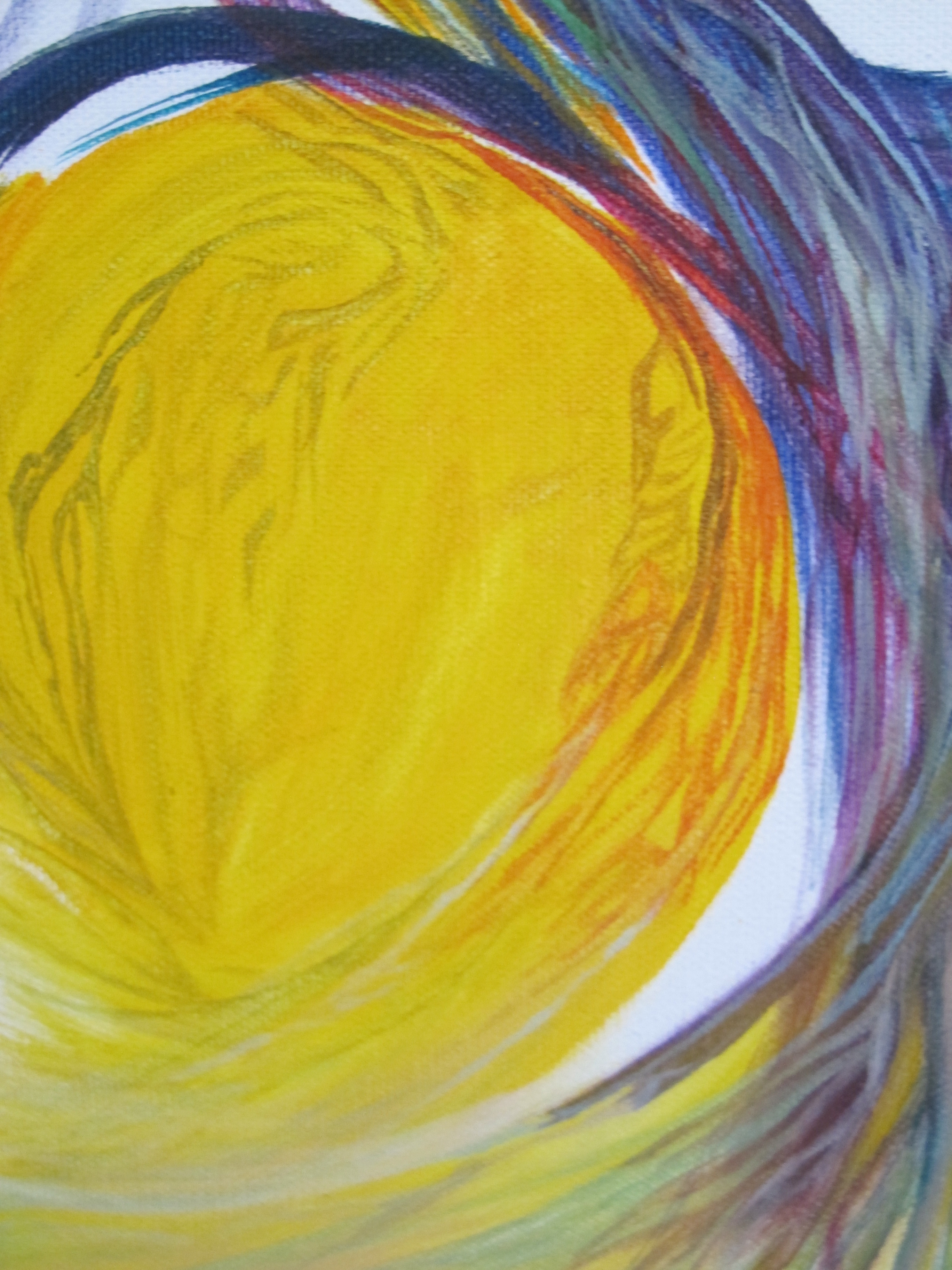 2009-2008: Artsonia Leadership Award: Family and Community Involvement in Education; Artsonia Leadership Award: Technology Integration in the Arts2005: ETS Recognition of Excellence on Praxis Score   Elementary Education: Content KnowledgePublication2009 Student work chosen to represent AK, Published in: Create Your State2003 Image: Fluid Vertices the Eye Spies Published in: Pharmako GnosisCommissionsOver 30 Public and Private Murals …here are a few2004-2017: Commission murals in Minnesota, Alaska, Hawaii, California & Kansas2015: Legacy Murals Project; Holualoa Elementary, Hawaii2013: World Globe Mural; Delta Elementary, Alaska2008: Couchsurfing.com, Event backdrop; Homer, Alaska to  San Francisco, California2006: Wadena Alley Arts Project; Wadena, MinnesotaExhibitions2015: “Technonatura” Donkey Mill Art Center, Holualoa, Hawaii2013: “Aurasma Student Showcase” ASTE Conference, Anchorage, Alaska2010-2008: “Art in the Capital” Juneau, AK; Student work by Delta Elementary2010: “All Kids Can Create” CVS, international traveling show, Student artwork chosen- won flight and accommodation for two to Washington D.C. for opening.2007: "Deltana Fair” Delta Junction, AlaskaTeaching Art (other teaching Experience excluded)2017:“Create in Clay”, The Folk School of Fairbanks, AK (Ages 8-16)2015:  Art Specialist; Gallup, NM (PreK-5th)2015: “Drawing Cartoons and Animals” Creative Heart Arts; Delta Jct, AK (Ages 6-13)2015:“Legacy Murals Project”, “Self-Portraits” Holualoa Elementary, HI (4th-5th)2015:“Get Art, Get Nature, Get Real” Donkey Mill Art Center, Holualoa, HI (Ages 6-14)2013-2012: Art Specialist; Delta Elem, and Delta HS; Delta Jct, AK (K-3rd), (9th-12th)2010-2007: Art Specialist; Delta Elementary; Delta Junction AK (K-5th)2006-1997: Art Specialist: Minneapolis Summer Schools, MN (Ages 5-12)2003-2001: “Art of Goo” Duluth Art Institute Instructor, Duluth, MN (Ages 6-12)2002-2001: “Painting for Kids” Waterfront Artworks; Duluth, MN (Ages 7-12)